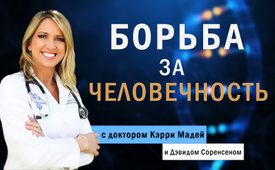 "Борьба за человечность" с доктором Кэрри Мадей и Дэвидом Соренсеном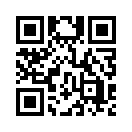 Идет борьба за человечество. Доктор Кэрри Мадей раскрывает, как Большие Технологии сотрудничают с Большой Фармой, чтобы внедрить новые технологии в будущие вакцины, которые изменят нашу ДНК и превратят нас в гибриды. Это приведет к концу человечества, каким мы его знаем, и начнется процесс трансгуманизма: ЧЕЛОВЕК 2.0 
Планируется использовать вакцины для введения нанотехнологий в наши тела и подключения нас к облаку и искусственному интеллекту. Это позволит коррумпированным правительствам и технологическим гигантам контролировать нас без нашего ведома. Это может показаться крутым для тех, кто видел слишком много научно-фантастических фильмов, но в реальности это положит конец нашей автономии и сделает нас рабами глобалистских технологических компаний, которые смогут контролировать нас без нашего ведома.Дэвид Соренсен: 
Почему тысячи врачей и ученых по всему миру подвергаются цензуре? Почему медицинским экспертам не разрешают высказываться о вакцине против Covid-19 и об эффективных методах лечения Covid-19? Мы живем в эпоху беспрецедентной цензуры. Свобода слова полностью исчезла на планете Земля. Буквально тысячи и тысячи документальных фильмов, интервью, передач с участием врачей и ученых удаляются из интернета. Их сайты закрываются без всякого предупреждения. Что происходит? Почему оказывается такое агрессивное давление в отношении вакцины от Covid-19? Почему буквально все успешные методы лечения Covid-19 запрещены в стольких странах? Что-то здесь не то происходит.

Здравствуйте, я Дэвид Соренсен. Сегодня я приветствую в нашей студии доктора Кэрри Мадей. Она медицинский эксперт, который занимается исследованиями на протяжении десятилетий. И она обнаружила крайне тревожные факты о вакцине против Covid-19. Доктор Кэрри Мадей занимала должность медицинского директора двух крупных клиник. Она обладает огромным медицинским опытом, и для нас большая честь видеть ее здесь. Дорогие зрители, я призываю вас досмотреть видео до конца и выслушать ее. Это может быть самой важной передачей из тех, что вы увидите в своей жизни.

Доктор Кэрри Мадей: 
Я очень взволнована тем, что нахожусь здесь. И я считаю, что нам крайне необходимо поделиться этой информацией. Я начала изучать вакцины, когда мне было чуть больше 20 лет. Но я никогда раньше не видела технологии, которые используются в предлагаемой вакцине против Covid-19. Прежде всего, в этой вакцине используется модифицированная РНК или модифицированная ДНК. Почему это так важно? Важно знать, потому что потенциально это может изменить нашу ДНК, наш геном. Почему ДНК или РНК и наш геном имеют такое большое значение? Геном – это то, что делает нас людьми: то, что отличает нас от остальных животных и растений. Это готовая схема того, чем мы являемся: как мы размножаемся, как функционируем, восстанавливаемся и развиваемся. Небольшое изменение, − маленький белок, который вы вводите или убираете, – может фактически создать врожденный дефект или наследственное заболевание. То есть это то, что может оказать двойное воздействие на нас, на людей. Хорошо ли это? Они предлагают использовать технологию, часть которой называется трансфекцией. Трансфекция – это та же технология, которая используется для производства генетически модифицированных организмов, таких как помидоры или кукуруза в супермаркете. А мы все знаем, что компания Monsanto довольно известна тем, что производит генетически модифицированные организмы. И они не так полезны, как органические дикие виды, которые вы видите в природе. Итак, если та же технология, что используется на растениях, применяется к людям, то что произойдет с нами? Возможно, мы не будем уже такими здоровыми. И я хотела бы сделать акцент: это первый раз, когда эта технология используется в больших масштабах на людях. Мы становимся участниками эксперимента, своего рода лабораторными крысами. В мире нет долгосрочных исследований, поэтому это очень важно знать. Позвольте мне показать вам один из предшественников этой вакцины. Это Moderna. Компания Moderna получила от правительства США около полумиллиарда долларов на исследования и разработки. Она поддерживается Фондом Билла и Мелинды Гейтс, и они выделили на это много денег. Я хочу обратить ваше внимание на то, что Moderna является новичком в этой области. Они существуют не так давно и никогда не разрабатывали вакцину или лекарство для людей. Это их первая попытка, и, чтобы вы понимали, они уже на несколько световых лет опередили создание быстропроизводимой вакцины. Окей! Ведь они прошли путь от лабораторного эксперимента до фазы 2 с 45 испытуемыми всего за 63 дня! Два месяца! Это безумие! На это у нас должны уйти годы. И позвольте мне напомнить вам: это самый короткий срок разработки вакцины в истории. Их ранние исследования, примененные в фазе 2, протестированные на 45 человеках, показали: у 100% людей, получивших высокую дозу вакцины, появились систематические побочные эффекты. В группе с вакциной Lotus у 80% тоже возникли системные побочные эффекты. Здесь мы уже видим начальные побочные эффекты. А что будет в долгосрочной перспективе, мы ничего не знаем. Так, для Moderna одним из возможных вариантов применения вакцины может быть пластырь, который также называют пластырем с микроиглами. Итак, вы можете получить пластыри с микроиглами по почте на Amazon или UPS. Преимущество в том, что вы можете использовать его на своей коже: снимите фольгу и все, – вы привиты. Вы делаете это сами. Как это делается? На пластыре есть маленькие микро иголочки. Он создан по образцу клыка змеи или челюсти гадюки. То есть, это как укус змеи: но не одной, а многих. Говорят, что вы его не почувствуете, но он проникает в кожу. И маленькие микроиглы вводят препарат в ваше тело. Что находится внутри микро иглы? Это будет либо ДНК-, либо РНК-вакцина под названием "люцифераза". Это очень важно знать. Они запатентовали фермент под названием "люцифераза". Окей? Люциферент потому, что это биолюминесценция, свет. И это то, что вы не можете увидеть или почувствовать. Если у вас есть устройство, – например, приложение для смартфона, – то вы можете просканировать его, и он засветится. На нем изображен узор, цифровой код, штрих-код, татуировка. Нас клеймят. После этого у каждого человека появляется собственное удостоверение личности. Знаете, это напоминает мне о Второй мировой войне. Вам следует подумать о том, что вы будете носить клеймо, как товар в магазине. И это будет доказательством того, что вы были привиты. Они хотят иметь возможность просканировать вас, чтобы проверить, есть ли у вас вакцина. Таким образом, мы будем заклеймены. Для чего это может быть полезно? Существует множество технологий. Но это то, о чем нам нужно подумать.
Итак, есть две вещи: совершенно новая экспериментальная ДНК- и РНК-вакцина, которая потенциально может изменить наш геном; а во-вторых, нам нанесут татуировку или клеймо с идентификатором. И в-третьих: все это будет находиться в гидрогеле. Итак, гидрогель – это технология, разработанная DARPA, Агентством перспективных оборонных исследовательских проектов (Агентство Министерства обороны США). Это небольшое подразделение Пентагона, Министерства обороны. Они создают научно-фантастические изобретения, о которых вы могли слышать. Так что это одно из их изобретений. На YouTube можно найти Hydrogel, компанию Profusa и DARPA, и посмотреть несколько роликов о некоторых из этих технологий. Итак, это особая технология, когда гель вводится под кожу, и организм не отторгает его. Это нанотехнологии, микроскопические роботизированные организмы. Итак, эти микроскопические организмы, эти маленькие роботы, будут находиться в вашем теле. Oкей? Они могут соединяться, расходиться и снова соединяться и делать бесчисленное множество всего в вашем теле. Итак, идея заключается в том, чтобы собрать информацию из вашего тела. Вы можете измерять кровяное давление, уровень сахара в крови, частоту сердечных сокращений, что звучит неплохо. Хорошо, он собирает эту информацию. Но у него есть потенциал и для других целей. Он может подсчитать, сколько шагов вы сделали; падаете ли вы, ходите ли вы; есть ли у вас менструация, и как протекает ваш менструальный цикл; занимаетесь ли вы сексом или спите. Он действительно способен узнать ваши эмоции. Окей? Все эти данные собираются 24 часа в сутки, 7 дней в неделю, 365 дней в году. И куда они деваются? Ну, они утверждают, что данные поступают в интеллектуальное приложение, в облако или на какое-то другое устройство. Но кто получает эту информацию, кто ее использует, для чего использует? На этот вопрос нет ответа. Поэтому важно знать другое: где собирается вся эта информация о нас? Таким образом мы подключаемся к искусственному интеллекту. Вы должны знать: это не просто вакцина! Нас подключают к искусственному интеллекту! Например, у вас есть смартфон. Вы можете отправить текстовое сообщение или электронное письмо. Но также телефон или кто-то другой может отправить что-то вам, на ваше устройство. Это означает, что кто-то может посылать что-то обратно в наше тело: сообщения и информацию. Что может произойти в результате этого? Я могу предположить, что это может повлиять на ваше настроение, поведение или память. Это может вызвать множество проблем. И кто за это отвечает? Министерство обороны? Билл и Мелинда Гейтс? Кто это делает? У нас пока нет ответов. Но это то, что вам действительно нужно знать, потому что это обсуждается прямо сейчас! Я не знаю, слышали ли вы об ID 2020. Это идея о том, что у каждого человека должна быть уникальная идентификация! И с помощью этой идентификации все будет регулироваться. Нам больше не нужна кредитная карта, никаких наличных! Эта татуировка – только начало уникальной идентификации! Это означает: конец наличным деньгам, конец кредитным картам.  И это только начало всего! Хорошо? Потеря автономии, потеря независимости, потеря приватности. Нам действительно нужно знать, что эти люди намерены сделать! Перейдем к гидрогелю. 
Компании утверждают, что гидрогель может стать "системой мгновенной доставки лекарств по требованию". Хорошо? Я не говорю, что это входит в эту вакцину. Но я говорю, что это та же технология. Вы должны это знать! Таким образом, эта "система доставки лекарств по мере необходимости" означает, что при использовании света лекарство доставляется непосредственно в организм. Это вызывает беспокойство, потому что обычно, когда я хочу принять лекарство, у меня есть упаковка с этикеткой. Я вижу таблетку, она маркирована, и я принимаю ее, когда хочу. Я контролирую ситуацию! Но что, если что-то доставляется при помощи света? Я не совсем понимаю, что они имеют в виду, но это то, о чем они говорят. Может ли что-то в вашем теле быть активировано извне? Как вы узнаете, что оно активировано? А если с этим возникнут проблемы, что тогда? Вы можете себе представить последствия? Что, если группа людей выйдет из-под контроля? Можно ли стимулировать что-то внутри вас, чтобы успокоить вас? Я могу представить, что это было бы очень опасно в чужих руках. Это одна из причин, почему в этом участвуют наши военные? Я просто предлагаю вам критически мыслить и самостоятельно исследовать, какие возможности вложены в эти вакцины. Вы должны знать, что они не просто дают нам вакцину! Они манипулируют нашей ДНК, нашим геномом! И они говорят: "Это временно". Но я говорю вам, что можно манипулировать геномом с помощью трансфекции навсегда. И мы не заметим, пока они не сделают это со всеми нами! Хотите ли вы пойти на такой риск?

Дэвид Соренсен: 
Еще одним моментом, вызывающим крайнюю озабоченность, является то, что его продвигает дистрибьютор вакцин номер один. Это Билл Гейтс. Это человек, у которого буквально нулевое медицинское образование. Позвольте задать вам вопрос. Когда вы больны, вы идете к врачу? Вы идете к тому, кто обучен правильному лечению, кто может поставить точный диагноз и предложить наилучшие методы лечения для выздоровления. Вы бы когда-нибудь обратились к человеку, у которого буквально нулевое медицинское образование? Никто из нас не стал бы этого делать. Билл Гейтс, однако, занимает первое место в мире в вопросах вакцинации. Он контролирует правительства и организации здравоохранения во многих странах. Он является финансистом номер один Всемирной организации здравоохранения. Он диктует, что им делать, и чего не делать. Это человек, который имеет буквально нулевое медицинское образование, и тем не менее он является ведущим голосом в мире, направляя все человечество в крайне опасное медицинское решение, медицинское направление. Именно он финансирует компании, производящие вакцины. Именно он разговаривал с президентом Трампом. Вы можете послушать этот ролик. Это всего несколько секунд, где он буквально говорит президенту Трампу: "Мы не должны изучать риски и вред вакцин".

Билл Гейтс: 
Второй раз, когда я увидел его, было уже после этого: в марте 2017 года, в Белом доме. На обеих встречах он спросил меня, не являются ли вакцины, в конце концов, плохой идеей. Он рассматривал возможность создания комиссии по изучению вредного воздействия вакцин, потому что Роберт Ф. Кеннеди-младший сказал, что вакцины вредны. И я сказал: "Нет, – это тупик, не самая лучшая идея. Не делайте этого".

Дэвид Соренсен: 
Билл Гейтс известен своими разрушениями, которые он вызвал во всем мире своими вакцинами. Роберт Ф. Кеннеди-младший – близкий родственник покойного Джона Ф. Кеннеди, который был убит за расследование коррупции в ЦРУ. Роберт Кеннеди обладает той же страстью к правде и борьбе с коррупцией. Он исследовал индустрию вакцин Билла Гейтса и подготовил отчет, в котором показал, как тот сделал миллионы женщин бесплодными без их ведома. Он стал причиной паралича, аутизма, смерти сотен тысяч детей. За это его выгнали из Индии. В Белом доме находится петиция с более чем 600 000 подписей людей, призывающих к расследованию в отношении Билла Гейтса за преступления против человечности. Это человек с нулевым медицинским образованием. Он ничего не знает о лечении больных людей, и все же он является производителем вакцин номер один. Почему он это делает?
Он сказал, что участие в бизнесе по производству вакцин стало для него лучшим вложением. Он приумножил свое состояние с 15 миллиардов долларов до 100 миллиардов, торгуя вакцинами. К тому же он владеет большинством СМИ или подкупает их. Есть известный немецкий журналист Удо Ульфкотте. Он был редактором одной из крупнейших газет в Европе. Несколько лет назад он сделал шокирующее признание. Он сказал: "В течение 25 лет я был журналистом. Все эти годы меня учили лгать, обманывать и никогда не говорить публике правду". И он говорит: "Меня подкупили американские миллиардеры, ЦРУ, тайные общества и немецкая секретная служба".

Удо Ульфкотте: 
Я работаю журналистом уже 25 лет. Меня воспитывали так, чтобы я лгал, обманывал и не говорил правду. Это было неправильно, – то, что я делал в прошлом: манипулировал людьми, занимался пропагандой. Всё, что я и мои коллеги сделали, было потому, что мы были подкуплены, чтобы обмануть читателей не только в Германии, но и во всей Европе. Мы живем в банановой республике, а не в демократической стране со свободой прессы и правами человека. Меня поддерживала центральная разведывательная служба, ЦРУ. Я сыт по горло, я больше не хочу этого. Поэтому я написал книгу: не для того, чтобы заработать деньги, – нет, у меня будет много проблем. Я хочу показать людям в Германии, в Европе и во всем мире, что происходит за закрытыми дверями.

Дэвид Соренсен: 
Почему это важно в контексте вакцин? Недавно в Женеве (Швейцария) состоялась секретная встреча ведущих экспертов Всемирной организации здравоохранения по безопасности вакцин. Встреча была тайной. Ничто не должно было выйти наружу. Кто-то, имеющий совесть, слил материалы встречи, потому что эти ведущие эксперты по безопасности вакцин со всего мира признались друг другу, что существуют серьезные проблемы с безопасностью: "Мы глубоко обеспокоены многочисленными случаями отсроченного вреда здоровью, наносимого вакцинами. Заботят многочисленные смерти, вызванные ими". Один из ведущих ученых из Всемирной организации здравоохранения буквально сказал: "Во многих странах у нас нет хорошей системы обеспечения безопасности, и мы не можем ответить на вопросы людей о смертности от вакцин".

Доктор Сумия Сваминатан, ВОЗ: 
Мы не в состоянии дать четкие ответы, когда люди задают вопросы о смертях, произошедших из-за той или иной вакцины.

Доктор Стивен Эванс, ВОЗ: 
И поэтому мне не кажется неправильным, когда увеличивается число неблагоприятных случаев, связанных с антигенами, но, возможно, не выявленных из-за отсутствия статистики первоначальных исследований.

Доктор Мартин Фриде, ВОЗ: 
Вы правы: самая большая проблема со здоровьем, которую мы видим  – это обвинения в отсроченных последствиях.

Доктор Хайди Ларсон, ВОЗ: 
У нас есть критически настроенные медицинские работники, которые начинают сомневаться в вакцинах и их безопасности. Если вам повезет, у вас полдня будут лекции по вакцинам во время учебы. Далее следите за информацией сами.

Дэвид Соренсен: 
Хорошо известно, что обычные вакцины очень опасны и имеют серьезные побочные эффекты. СМИ любой ценой скрывают это от общественности. Недавно американское правительство провело слушание с участием Марка Цукерберга, генерального директора компании Facebook. Один сенатор отметил: "Недавно правительство США выплатило более 4 миллиардов долларов людям, чьи жизни были разрушены вакцинами. Почему же Facebook скрывает от своих пользователей информацию о вреде вакцин?" 

Билл Поузи: 
В апреле я написал вам, что разочарован в Facebook из-за ограничения права на свободу слова и рассматриваю возможность озвучить риски вакцинации. Признавая неопределенность и риски вакцинации, федеральное правительство создало трастовый фонд вакцинации, который выплатил более четырех миллиардов долларов в качестве компенсации людям, пострадавшим от вакцинации. Нет более конкретного заявления о вакцинном риске, чем существование и платежный баланс этого фонда. Время от времени медицинские исследования выявляют случаи специфических рисков, связанных с вакцинацией. Разве нельзя выразить мнение, отличное от вашего? Я имею в виду, что больше четырех миллиардов долларов было выплачено фондом более чем четырем тысячам человек. Как вы думаете, не должны ли люди обладать информацией, чтобы принять более взвешенное решение?

Марк Цукерберг: 
Конгрессмен, да. И именно поэтому мы не мешаем людям размещать на своей странице что-то некорректное. Кто-то вводит в поисковую строку то, что может привести к антивакцинальному контенту ... мы не рекомендуем им результаты поиска по антивакцинальной тематике.

Билл Поузи: 
Люди, которые пострадали от этой политики – это родители с детьми-инвалидами. И я не думаю, что мы или вы должны так быстро отворачиваться от них, глядя на ужасающую статистику. Я думаю, что вы совершаете грубую ошибку.

Дэвид Соренсен: 
Тяжелая форма аутизма приводит к тому, что люди не могут ясно мыслить. Они не могут правильно говорить, не могут правильно вести себя, они умственно отсталые. CDC провела исследование, чтобы выяснить связь между вакцинами и тяжелой формой аутизма. Они действительно обнаружили, что вакцины вызывают аутизм. Но они поставили посреди комнаты корзину, в которую выбросили все улики. Они уничтожили доказательства и опубликовали научную работу в престижном журнале PEDIATRICS, в которой говорилось: "Нет, вакцины не вызывают аутизм". Ведущий ученый, участник этого расследования Уильям Томпсон, вышел и сказал: "Я виновен. Мы скрыли правду от общественности". 

Телефонный разговор между Уильямом Томпсоном и Брайаном Хукером:
Мы с вами почти не знакомы. Но у вас есть сын-аутист, и мне очень стыдно. 

Журналист Дел Бигтри: 
Разоблачитель из CDC объявил, что CDC совершило мошенничество в исследовании КПК-вакцин (корь, паротит, краснуха). И что они знали, что вакцины действительно вызывают аутизм.

Родители детей с осложнениями от вакцины:
Мой старший сын Ян мог ходить, после вакцинации он перестал!
Тогда я позвонила в клинику и сказала: "Я думаю, что у моего ребенка проявился побочный эффект". А потом начались постоянные удары головой: он бился обо все, что мог найти. 

Запись Уильяма Томпсона: 
Я сейчас нахожусь в том месте, где могу осветить многие факты: Видео наложение: (Монитор) Риск получить диагноз "аутизм" был огромнейшим.

Эндрю Вэйкфилд: 
Вот это да! CDC все время знало о риске аутизма при КПК-вакцинации!

Доктор Колин Бойл: 
И вердикт CDC: лучшая государственная политика – просто продолжать вакцинацию. 

Дэн Бартон: 
Вы возглавляете наши органы здравоохранения. И вы обязаны обеспечить завершение этих исследований, чтобы мы знали все факты.

Запись Уильяма Томпсона: 
Боже мой! Я не могу поверить... мы сделали это!

Журналист Дел Бигтри: 
Уничтожил данные, ввел в заблуждение Конгресс, нанес серьезнейший урон невинным детям ...
Джим Сирс (педиатр): 
Все, что я рассказывал своим пациентам в течение последних 10 лет, было основано на лжи и сокрытии информации.

Билл Поузи: 
Вы можете доверять федеральным властям зная, что они скажут Вам правду…

Дорин Гранпешех: 
В 1978 году заболеваемость аутизмом составляла один случай на 15 000 детей.

Стефани Сенефф: 
Если ситуация не изменится, то к 2032 году можно прогнозировать, что 80% рожденных мальчиков будут подвержены расстройству аутического спектра. 80% мальчиков!

Дорин Гранпешех: 
Это огромное количество детей, которым каждый день ставят диагноз "аутизм" ...

Стефани Сенефф: 
.. это будет полная катастрофа! Вы просто позволили этому случиться.

Дэвид Соренсен: 
Это высшего уровня преступление организации здравоохранения – скрывать от нас эту информацию. СМИ скрывают эту информацию.

Документальный фильм «Отвакцинены» показывает огромный урон, который во всем мире был вызван вакцинами. Люди высказывают непередаваемую душевную боль, связанную с вакцинацией их детей, которые больше не могут ходить, говорить или думать. Этот документальный фильм был запрещен, заблокирован, подвергся цензуре всеми возможными способами. Именно поэтому я пригласил доктора Кэрри Мадей поговорить о вакцинах. Потому что вакцина от Covid-19 несет в себе все опасности обычных вакцин плюс все риски, которые несут новые технологии, внедряемые без проверки безопасности. Билл Гейтс буквально сказал в интервью BBC, что они делают обычные тесты безопасности, потому что у них нет времени. Что это значит: нет времени? Это просто безумие! И он также сказал, что по меньшей мере семьсот тысяч человек будут страдать от побочных эффектов. И эти побочные эффекты включают рак, аутоиммунные заболевания, паралич, смерть, – все виды серьезных осложнений. Я воспроизведу ролик, в котором вы услышите, как Билл Гейтс говорит об отсутствии тестов на безопасность. 

Билл Гейтс: 
И средство, которое вернет нас в мир до коронавируса – это вакцинация всех семи миллиардов человек. Эффективность у пожилых людей, чья иммунная система ослаблена, представляет собой большую проблему. Если вы действительно используете вакцину, вы можете столкнуться с проблемами безопасности. Поэтому нам придется за восемнадцать месяцев закончить то, что обычно занимает пять или шесть лет. И за это придется заплатить: провести меньше испытаний на безопасность, чем обычно.

Ведущий студии: 
Насколько я понимаю, могут быть компромиссы в ожидаемых мерах безопасности, поскольку время поджимает?

Билл Гейтс: 
Ну, если вы хотите подождать, чтобы посмотреть, проявится ли через время побочный эффект, то на это уйдет два года.

Дэвид Соренсен: 
В следующем ролике слышно, как Билл Гейтс говорит, что он вводит генетически модифицированные организмы прямо в вены маленьких детей.

Билл Гейтс: 
Немного беспокоят некоторые побочные эффекты. Нужны ли нам тесты на безопасность? Мы используем генетически модифицированные организмы и  мы вводим их в руки маленьких детей, мы вводим их прямо в вену, – генетически модифицированные организмы, и мы вводим их прямо в вену на руке. Так что, да. Я думаю, что, возможно, у нас должна быть система безопасности, где мы проводим испытания и тестирование.

Дэвид Соренсен: 
Посмотрите на выражение его лица. Он смакует это. Смотрит в сторону и улыбается... "генетически модифицированные организмы и мы вводим их в руки маленьких детей, мы вводим их прямо в вену... ". Так что, да. Возможно, нам следует провести тесты на безопасность", – что означает, что у них их не было в тот момент, когда он это сказал. Это означает, что они десятилетиями вводили генетически модифицированные организмы миллионам людей. Это может изменить ДНК, вызвав огромные разрушения в их организме. А он просто говорит: "Да, возможно, нам стоит это сделать"!

Выдержки (цитаты):
„ … поскольку мы не можем дать четких ответов, когда люди задают вопросы о смертях, произошедших из-за той или иной вакцины“.
„Большие проблемы со здоровьем, которые мы наблюдали; обвинения в длительных, долговременных событиях”.
„У нас много медицинских работников, которые начинают сомневаться в вакцинах, а также в их безопасности.“
„Это будет полной катастрофой, если все так будет продолжаться“.

Дэвид Соренсен: 
Происходит что-то еще очень опасное. Майк Адамс из Natural News, ученый, занимался данным вопросом в течение многих лет. Некоторое время назад он снял видео, где буквально сказал: "Они собираются создать пандемию коронавируса, а затем ввести вакцину, которая убьет миллионы людей, потому что они хотят сократить население Земли".

Майк Адамс: 
Они провозгласят программу убийства вакцинами. Все может происходить таким образом: сначала запланированная вспышка, то есть распространение манипулированного биооружия. Мы видели пробный запуск – вспышку кори в Диснейленде для продвижения мандата на вакцину SPE 277 в Калифорнии. Это делается в глобальном масштабе. Выпускается биооружие. Это приводит к призывам массового государственного финансирования вакцинной промышленности. И тогда чудесным образом вакцина разрабатывается в рекордно короткие сроки. Все должны будут пройти вакцинацию. Но вакцина будет такой, что будет убивать людей, – выключатель для человечества, великое вымирание. Новые законы обяжут всех проходить вакцинацию. Невакцинированным людям будет запрещено пользоваться общественным транспортом. Им не разрешат пользоваться самолетами. Им будет отказано в банковском счете. И в эту вакцину, конечно же, они внедрят другие виды биоинженерного оружия. Это будут штаммы вирусов с длительной латентностью, которые могут стать активными только через несколько месяцев. Когда эффект подействует, они увидят, как люди умирают на улицах во всех городах по всему миру. Когда это начнется, СМИ будут пропагандировать второй раунд вакцинации. Этот второй раунд будет более коротким, убивая людей в течение недель, а не месяцев, – возможно, в некоторых случаях в течение дней. 
Если вы встанете в очередь за вакциной, то, скорее всего, умрете через некоторое время. И в этом суть: вакцины стали оружием. Они являются фактором смерти для человечества. Помните: глобалистам не нужны люди, – по крайней мере, большинство из нас. Они хотят обезлюдить планету на 90%. Вакцины все чаще становятся биооружием.

Дэвид Соренсен: 
Майк Адамс сошел с ума, он сумасшедший? Почему он так говорит? Я вернусь к доктору Кэрри. Она поделится кое-чем из биографии Билла Гейтса, расскажет о его миссии и общей повестке дня для населения планеты. 
Возвращаемся к тебе, Кэрри.

Доктор Кэрри Мадей: 
Итак, вы можете спросить: почему, почему это происходит с этой новой вакциной? Почему именно эти новые технологии? Всякий раз, когда я в чем-то не уверена, я говорю себе: "Следуй за деньгами". И если вы посмотрите на задний план, – на тех, кто финансирует производство вакцин, – если вы посмотрите на исследования и разработки, если вы посмотрите на то, что стоит за крупными организациями по охране здоровья, такими как Всемирная организация здравоохранения, Национальный институт здоровья, Центр по контролю заболеваний CDC, вы найдете одни и те же имена. Одним из крупнейших спонсоров является Фонд Билла и Мелинды Гейтс. Еще одна организация, которую они не особо замечают, – это наши военные, Министерство обороны и DARPA (Управление перспективных исследовательских проектов Министерства обороны США) – еще одно подразделение Пентагона. Так что, вы видите это постоянно. Итак, мы знаем, что есть структуры, военные.
Но давайте посмотрим на людей, Билла и Мелинду Гейтс, которые говорят так прямолинейно. Почему они интересуются вакцинами? Потому что вакцины являются частью программных технологий. Они – технические специалисты и не имеют никакого опыта в области здравоохранения, науки или эпидемиологии. Именно они вкладывают миллионы и миллионы долларов в эти компании и финансируют их, поэтому заинтересованы в том, чтобы заработать на этом деньги, потому что на вакцинах можно заработать.
И если вы посмотрите на историю семьи, то увидите, что семья Гейтс имела большое отношение к евгенике. Евгеника, этот всемирный контроль населения! Они оба считают, что в мире слишком много людей. И для того, чтобы создать здоровый мир, мы должны его депопулировать. Как он может решать, кто останется, а кто уйдет? В видеоролике он говорит, что благодаря новой технологии вакцинации мы можем осуществить депопуляцию, как он считает, на 10-15%.

Цитата. 
Билл Гейтс: "Сегодня насчитывается 6,8 миллиарда человек, скоро будет 9 миллиардов. Если мы действительно проделаем большую работу сейчас, используя новые вакцины и заботясь о репродуктивном здоровье, мы сможем снизить этот показатель на 10-15%".

Доктор Кэрри Мадей: 
Кто он такой, чтобы решать, кто останется, а кто уйдет? Это очень тревожно. Мы должны обратить внимание на мотивацию того, кто заставляет нас это делать. В чем его мотивация? Следует знать еще одну вещь: Фонд Билла и Мелинды Гейтс и DARPA Пентагона фактически финансировали нечто под названием Gene Drive Research, или технологию модификации генов. Это именно то, что они думают. Речь идет о вымирании, исчезновении видов. Они предлагают использовать это и потратили многие миллионы долларов на искоренение видов с планеты. Они хотят сделать это с комарами и растениями в Африке. Опять же, кто-нибудь говорил об этом? Так что, если они смогут уничтожить какой-то вид на планете, это можно будет перенести и на людей. Что если есть вид, раса, которая им не нравится? В этом есть потенциал. И как они это делают? Они делают это с помощью мутагенеза. Они подвергают мутации ген. И снова это слово – трансфекция. Это способ манипулировать ДНК, заставлять мутировать ген. Такую же технологию они используют в новой вакцине от Covid-19. ЛЮДИ, мы должны видеть мотивацию, стоящую за этим! Почему они так торопятся? И знаете, если вакцина навредит нам, если люди заболеют раком, станут парализованными, погибнут, ни у кого не будет никаких средств правовой защиты. Мы не можем подать в суд! У нас нет права голоса, потому что в США приняли два мандата, чтобы защитить производителей вакцин и всех, кто их вводит, от любой ответственности, от любой ответственности! Впервые это было в 1986 году! Если вы посмотрите на закон о вакцинах, то увидите, что они уже освобождены от любой ответственности. Затем, чтобы окончательно замести следы, в феврале 2020 года в США был принят закон о готовности к чрезвычайным ситуациям, который предусматривает полную нулевую ответственность для всех производителей вакцин. Опять же, есть два мандата, и даже через этот закон о готовности к чрезвычайным ситуациям они могут навязывать вакцины населению, в частности, когда нет известного лечения от инфекции. Это подводит нас к следующему пункту. Есть лечение! Врачи вышли на связь. На самом деле мы знаем несколько способов лечения. Возможно, вы слышали о гидроксихлорохине. Он был запрещен в некоторых протоколах. Даже в моем штате Джорджия, где я имею лицензию, аптеки теперь могут по своему желанию отказать в рецепте на гидроксихлорохин. Такого у нас еще не было. Почему врачам не разрешают назначать лечение, которое, как мы знаем, помогает от этого вируса и даже предотвращает заболевание? Я не знаю. Я думаю, может быть, дело в деньгах, а может быть, в интересах производителей вакцин? Что еще возможно? Американские передовые врачи рассказывают о своем опыте. У них есть опыт и успехи в применении гидроксихлорохина. Они провели общественные слушания. Затем они замолчали. Их сайт невозможно отследить: одного врача уволили, другого очернили. Таковы были последствия слушания.

Американские врачи на передовой: 
"Вчера на YouTube, Google, Facebook и Twitter было сделано более 20 миллионов кликов, а потом нас удалили. Я устала видеть, как люди умирают у нас на глазах. Еще больше нас расстроила эта паутина страха, которой были окутаны люди. Если проводилось лечение, они излечивались. Существует лечение. Люди боятся говорить об этом. Если им дают средство на ранней стадии, это останавливает процесс болезни! Болезнь прекращается. Мы наступаем на вас, Большие Технологии! Вот что мы делаем! Мы не будем молчать! Первый запрос – не последний! Хорошо: вы не будете отдыхать, потому что мы вернемся. Мы придем. Нас тысячи! И, кстати, поток доказательств того, что гидроксихлорохин работает, обеспечен и является решением для Америки. Это цунами!"
"Раньше это средство использовалось постоянно. И ковида не было, почти не было! Доктор Раульт занимает первое место в мире по инфекциям и считает препарат хорошим. Он вылечил этим средством 4 000 человек с отличными результатами! Гидроксихлорохин работает! Не давать его больным – это позор! Мы сообщаем вам эту новость: гидроксихлорохин работает!" 
"Я доктор Стелла Иммануэль. Я работаю педиатром и врачом скорой помощи здесь, в Техасе. Я родом из Камеруна, а медицину изучала в Нигерии. Мы используем гидроксихлорохин, а также камохин, флавохин и подобные препараты. Так что я привыкла к этим препаратам. Поэтому, когда начали говорить, что это не работает и опасно, я подумала: что? Мы даем его детям, беременным женщинам, пожилым людям, все его принимают. Гидроксихлорохин работает! Я пролечила более 350 пациентов: астматики, диабетики, старики, – да мало ли кто еще. И ни одной смерти! Республиканцы, не бойтесь! От ковида есть лекарство, от ковида есть и профилактика!" 
"Важно признать, что предпринимаются согласованные усилия, чтобы скрыть от людей безопасность и эффективность гидроксихлорохина, и мы все должны высказаться. Спасибо".
"Единственный способ получить этот препарат – потребовать его! Пишите конгрессменам, губернаторам, в твиты президенту. Если вы потребуете, вы получите его, и вы можете спасти свою жизнь и жизни многих других людей. Сделайте это!"
"Большое спасибо. Да, давайте сделаем это! Давайте все потребуем гидроксихлорохин! Какой наш хештег? #гидроксихлорохинработает. Прямиком к президенту!"

Дэвид Соренсен: 
В Нидерландах более 1700 медицинских работников, – представьте себе это число на минуту, – поддержаны 10 000-ми простых людей, которые написали правительству письмо, содержащее два посыла. Во-первых, они говорят: "Крайне тревожно, что врачей и ученых заставляют молчать, стыдят и обвиняют за то, что они говорят о существующем эффективном, безопасном, дешевом и широкодоступном лечении Covid-19". И во-вторых: "Почему правительства запрещают эти эффективные, дешевые и безопасные методы лечения, проталкивая при этом небезопасную непроверенную вакцину?"
Правительства уже платят миллиарды долларов этим разработчикам вакцин. Суммы просто сумасшедшие. Это ваши деньги! Их используют для вашего контроля, угнетения и даже убийства!!!! В Испании 600 врачей выступили и заявили на национальной пресс-конференции: вся коронапандемия – это один политический план. Он был создан с политической целью. В Германии более 1500 врачей и ученых на национальной пресс-конференции заявили следующее: 

Доктор Хайко Шонинг:  
"У нас есть сомнения в том, что официальная история ковида правдива! У нас есть множество доказательств, что это всемирная фальшивая история. Это очевидно! Я обращаюсь ко всем своим коллегам-медикам, поскольку у нас есть медицинские доказательства: это мошенничество, неправда!!! Это просто неправда!" 
Мы должны спросить себя: "Почему? Почему? Хорошо, и еще мы должны спросить себя: кому это выгодно? Если вы заглянете за занавес, то, имея медицинские факты, поймете, что история с Covid-19 – это мошенничество! Это фальшивка! Поэтому мы спрашиваем себя: кому это выгодно? И кто имеет право устанавливать факты именно таким образом? И у кого есть власть создать эту фальшивку? Ну, цель – это вы, граждане! Вы и экономика. Все дело в экономике! Так что Covid-19, похоже, является только прикрытием".

Дэвид Соренсен:  
В Нидерландах есть врач по имени Роб Эленс, врач общей практики. Он видел, как все пациенты с коронавирусом выздоравливали за четыре дня при использовании гидроксихлорохина в сочетании с цинком. Он был вынужден немедленно прекратить лечение, иначе он лишился бы лицензии. Затем он снял видео, в котором составил список всех существующих эффективных методов лечения Covid-19. Всего за несколько часов он набрал 10 000 просмотров. YouTube удалил его. Они не хотят, чтобы вы, чтобы человечество знало, что на самом деле существует безопасное, эффективное лечение от Covid-19. Доктор Дэвид Браунсен из Мичигана, он вылечил более 120 пациентов с коронавирусом. Некоторые были близки к смерти.

Доктор Дэвид Браунсен: 
Один из наших пациентов не мог дышать. Он лежал в постели и не мог удержать стакан воды, настолько он был слаб. Как только он начал вдыхать гидроксихлорохин и йод, его состояние резко улучшилось.

Дэвид Соренсен:  
Доктор Ричард Брэдли из Техаса отвечал за качественное медицинское обслуживание всего Техаса. Как врач, он известен своей безупречной работой. С начала пандемии он вылечил более 500 пациентов от коронавируса с помощью очень дешевого и очень простого препарата от астмы, который существует уже несколько десятилетий.

Доктор Ричард Брэдли: 
Я расскажу вам, что я услышал от пациентов, когда начал использовать это средство. Они говорили: "Я чувствую себя лучше с первой процедуры". Боль в груди, одышка проходят, температура снижается. Я приведу вам пример. У меня есть пациентка, у которой сразу два вида рака. Она звонит мне после того, как пять дней пролежала на спине, не в силах встать. У нее пять дней была высокая температура, и она говорит: "Я слышала вас по радио, не могли бы вы мне помочь?" Сегодня пятница, и она говорит: "У моей внучки сегодня положительный тест. И я думаю, что и со мной так же". И я был уверен, что это так, судя по всем симптомам, которые она описывает. В настоящее время она борется с двумя формами лимфомы, проходит химиотерапию и месяц назад прошла облучение по поводу лимфомы. По всем данным CDC и ВОЗ, она должна была умереть, но я провел первое лечение в ту ночь. К понедельнику температура спала, и она впервые хорошо спала. За выходные она восстановилась и в понедельник отработала восьмичасовой рабочий день. У нее нет симптомов. Два отрицательных теста – это исцеление!!! 

Ведущая: 
Хорошо, можете ли вы повторить название средства?

Доктор Ричард Брэдли: 
Будесонид.

Ведущая: 
Его вдыхают? Ингаляция?

Доктор Ричард Брэдли: 
С помощью ингалятора.

Дэвид Соренсен: 
Это лишь несколько примеров. Есть методы лечения, есть лекарства, но о них замалчивают и скрывают информацию. СМИ работают сообща, чтобы лгать всему человечеству, потому что хотят одного: вакцинировать все человечество!!!! Это будет катастрофа! Это невозможно выразить словами! 
Доктор Кэрри Мадей подняла несколько вопросов. В конце этого видео она скажет последнее слово предостережения. Я призываю вас зайти на сайт stopworldcontrol.com, потому что вы получите гораздо больше информации и разоблачений, гораздо больше правды, больше жизни, больше защиты своих семей, своей нации.
Мы находимся на переломном этапе истории. То, что происходит сейчас, беспрецедентно. На сайте stopworldcontrol вы можете найти статью с десятками фактов, которые без тени сомнения показывают, что эта пандемия была запланирована. Все было организовано и срежиссировано. Были проведены мероприятия по его репетиции. Сценарии были разыграны, это безумие! Вы можете увидеть это своими глазами на сайте stopworldcontrol.com. 
Я призываю вас стать голосом свободы, голосом правды. Многие люди открывают для себя эту истину, а потом просто сидят и унывают, или боятся, или злятся, или предпочитают клеветать. 
Но это никому не помогает. У вас есть возможность изменить свой мир. Когда мы встанем как ОДНО целое и начнем останавливать мировой контроль и поделимся этой правдой, этим видео и этими сайтами, поделимся каждым надежным источником, который может пробудить человечество, тогда мы станем гневным ревом, который ничто не сможет остановить!!!!
И ни один миллиардер не сможет бороться со всем человечеством, когда оно восстанет во всей полноте того, чем оно на самом деле является.
Поэтому я призываю вас: зайдите на сайт stopworldcontrol. Там есть ссылка для скачивания, где вы можете скачать листовки и плакаты, чтобы помочь распространению этого сайта.

Доктор Кэрри Мадей: 
Поэтому, пожалуйста, прислушайтесь к нашим словам и услышьте послание. Сейчас мы сталкиваемся с тем, что может изменить человечество. Мы переходим от человечества 1.0 к человечеству 2.0. И это может звучать очень красиво, что мы можем получить некоторые способности, сверхчеловеческие способности, если подключимся к этому 2.0  –искусственному интеллекту. Но я хочу сказать вам, что не думаю, что все будет так, как показывают в научно-фантастических фильмах. Я думаю, что наша автономия, наши свободы, наша способность быть суверенными душами будут отняты.
Поэтому, пожалуйста, подумайте об этом и проведите критическое исследование, а затем мы должны объединить наши голоса по всему миру. И мы должны отстаивать свои права, права человека. Вместе мы можем! Люди, которые отвечают за наше здоровье, в настоящее время действуют не в наших интересах, не в соответствии с научной методологией, хорошей солидной наукой.
Почему? Почему они внедряют технологии, о которых не говорят в крупных СМИ? Что они скрывают? Поэтому нам нужно объединиться и иметь единый голос!от ug., avr.Источники:Ein StopworldControl Film von David Sorensen, 
https://www.bitchute.com/video/iSF1Bfvh8VJb/

Originalvideo von: 
https://www.stopworldcontrol.comМожет быть вас тоже интересует:#Coronavirus-RU - Коронавирус - www.kla.tv/Coronavirus-RU

#GenayaInzheneriya - www.kla.tv/GenayaInzheneriya

#Vakzinaziya - Вакцинация. Факты и предпосылки... - www.kla.tv/Vakzinaziya

#DokumentalnyFilm - www.kla.tv/DokumentalnyFilmKla.TV – Другие новости ... свободные – независимые – без цензуры ...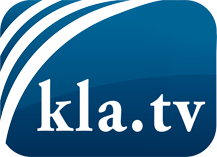 О чем СМИ не должны молчать ...Мало слышанное от народа, для народа...регулярные новости на www.kla.tv/ruОставайтесь с нами!Бесплатную рассылку новостей по электронной почте
Вы можете получить по ссылке www.kla.tv/abo-ruИнструкция по безопасности:Несогласные голоса, к сожалению, все снова подвергаются цензуре и подавлению. До тех пор, пока мы не будем сообщать в соответствии с интересами и идеологией системной прессы, мы всегда должны ожидать, что будут искать предлоги, чтобы заблокировать или навредить Kla.TV.Поэтому объединитесь сегодня в сеть независимо от интернета!
Нажмите здесь: www.kla.tv/vernetzung&lang=ruЛицензия:    Creative Commons License с указанием названия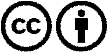 Распространение и переработка желательно с указанием названия! При этом материал не может быть представлен вне контекста. Учреждения, финансируемые за счет государственных средств, не могут пользоваться ими без консультации. Нарушения могут преследоваться по закону.